Oasis Overland - Trans Africa Expedition – Nigeria itineraryOasis Overland Trans Africa Expedition ItineraryListed below is our itinerary (for visas purposes only) for the Trans African Expedition departing the UK on the 12th November 2023. For a more detailed overview of the trip you can visit our website at www.oasisoverland.co.uk and look at our 42 week Trans Africa Expedition. UK or home country - Spain - Morocco12th November 2023 – arrive in Gibraltar/Spain. Enter into Morocco through Ceuta. Travelling through Morocco, via Fes, Rabat, Marrakech, Laayoune, Dakhla.Mauritania30th November - entering through Nouadhibou (camping Bair du Levrier, Nouadhibou ph: +222 4574 6536),Nouakchott (camping Auberge Menata, Rue Abou Baker ph: +222 45 25 79 59).Senegal9th December, then enter again after The Gambia 19th December – Enter Senegal and drive to St.Louis, (camping in Zebrabar, BP 640 Ph: +221 77 638 18 62), Dakar, Ziguinchor and Tambacounda.The Gambia17th December – Enter The Gambia and drive to Banjul and Serrekunda.Guinea Bissau23rd December – Enter Guinea Bissau and drive to Bissau.Guinea27th  December - Enter Guinea and drive to Labe, Kinkon Falls.  Sierra Leone30th December – Enter Sierra Leone and drive to Bureh Beach (Bureh Beach Resort, near Tombo ph: +232 88871600).Liberia 8th Janurary 2024 - Enter Liberia and drive to Monrovia.Cote D’Ivoire13th January - Enter Cote D’Ivoire and drive to Danane, Man, Yamoussoukro, Abengourou, Takikro.Ghana17th  January - Takikro border from Cote D’Ivoire and drive to Mole National Park (National Park camping in designated camping area ph: +0244316777), Kumasi (Presbyterian Guest House, Misson Rd ph: 051 23879). Cape Coast via Kakum National Park (Stumble Inn, Mbofra Akyinim, Elmina. ph: 0541462733). Accra for 5 nights (Big Milly’s Backyard Camping, Kokrobite: (Ph: 0242206961, 0262999337- contact Wendy Lubin).Togo2nd February - drive to Lome (Chez Alice ph: 22279172).Benin9th February – Enter Benin and drive to Grand Popo (Hotel Auberge de Grand Popo ph +229 64166436) Abomey Palaces and Ganvie Stilt Village and Quidah (Hotel de la Diaspora)Nigeria12th February – Enter Nigeria and drive to Abeokuta, Ilorin, Abuja, Makurdi, Enugu, Calabar (Hassan Abdullahi Zakar, Metro DMC Ltd, +2348066060034)Our travels will then continue overland into Cameroon, Gabon, Republic of the Congo, Democratic Repbulic of the Congo, Angola, Namibia and South Africa, our half way point of our trip around the continent.If you need further information in regards to our overland itinerary please don’t hesitate to contact me directly.Yours sincerely 
Ralph Foulds 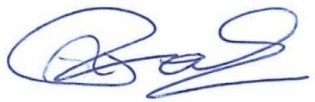 Managing Director, Oasis Overland  Ph: 0044 (0)20 725 8924DateDayItinerary12/02/2024MondayEnter Nigeria via Meko land border, overnight Abeokuta13/02/2024TuesdayAbeokuta14/02/2024WednesdayTravel to Ilorin15/02/2024ThursdayIlorin16/02/2024FridayTravel to Abuja17/02/2024SaturdayAbuja18/02/2024SundayAbuja19/02/2024MondayAbuja20/02/2024TuesdayTravel to Makurdi21/02/2024WednesdayTravel to Enugu22/02/2024ThursdayEnugu23/02/2024FridayTravel to Calabar24/02/2024SaturdayCalabar25/02/2024SundayCalabar26/02/2024MondayCalabar27/02/2024TuesdayExit Nigeria via Ekok land border